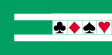 EUROPEAN BRIDGE LEAGUEEBL MAX BAVIN TD COURSE15th - 18th September 2022, Hotel Novotel Airport, WarsawAPPLICATION FORM This course is limited to TDs on the EBL Register or TDs who have obtained Grade A or A+ in an EBL TD WorkshopNBO:INFORMATION R=Register   W=Workshop AACCOMMODATIONPARTICIPATION FEE:Includes Course fee and full board accommodation, 15/09/22 to 18/09/22 (3 nights)Single Room, per person: €450Double Room, per person: €400Non-participant in double room: €200Please send this form by e-mail to secretariat@europeanbridge.orgas soon as possible, and not later than 31st May 2022.(Space is limited and applications received after the deadline may not be accepted. In addition, the number of participants per NBO may be limited) NOTE: This course is aimed at TDs on the EBL Register or TDs who have obtained Grade A or A+ in an EBL TD Workshop.Space permitting, a number of TDs who have attended previous courses or workshops but do not fulfil the above requirements may be accepted. Preference will be given to TDs from NBOs not represented in the above two categories. Send details of candidates to eitan.bridge@gmail.comParticipants wishing to extend their stay – either before or after the workshop – will enjoy a special B&B daily rate of PLN 200 (about €45) for a single room and PLN 240 (about €53) for a double room. Contact secretariat@europeanbridge.orgParticipant NameR/WNBO numberemail123456NameShare with participant (Name)Share with non-participant (Name)Single or Double123456